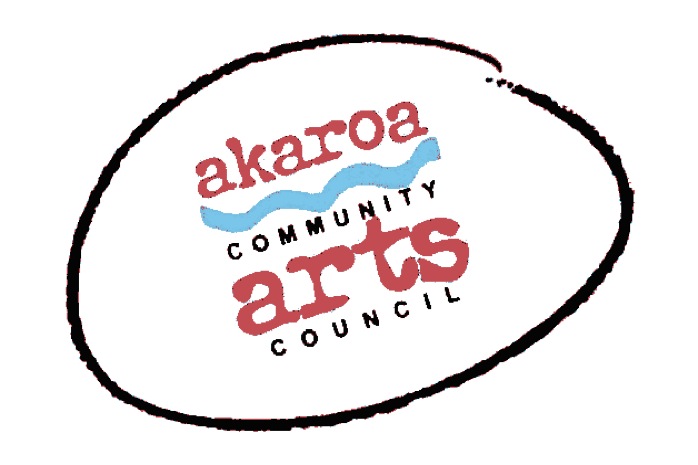 Akaroa Community Arts CouncilEasel-ly Arty – Discover Your Mirror Image!  July 2021 Registration Form22 and 23 July 20219.30 to 12 noon each dayVenue:		Presbyterian Church Hall, AkaroaCourse Cost:	$70 for two days, $40 for one day – to be paid in advanceTerms8 years plusFull Payment is required in advance to secure your place Internet banking is preferred: Akaroa Community Arts CouncilAccount:  BNZ 020832 0043919 02                                Code : Easel-ly-Arty /Reference: your name.Places are limited and allocated on receipt of payment basis.If you are unable to attend the course after payment for any reason, we are unable to refund your fees but will accept another artist arranged by yourself. Provided by ACACA tutorA1 sheets newsprint, A1 grey sugar papercoloured pastels and charcoal1 x Easel & chair1 x A 1 Drawing board Tea, coffee, hot chocolate, biscuits for grownups, feel free to stay and helpKids - Please bring: your own drink and snacks I understand and accept the above terms and conditions.My name:                                                                                      My age:                                                                  My parent’s name:                                                                     My parent’s ph no:My parent’s email:Please register me for Easel-ly Arty :                                   22 and 23 July 2021                                                                                                          Or, just one day – please circle as requiredMy parent’s signature                                                                                                   DatePlease sign the form, electronic signature is fine, or scan it and email back to ACAC at  art@akaroaarts.co.nz                                 Thank you, we appreciate your participation.